Załącznik do Zarządzenia Nr 23/2012Starosty Koszalińskiego z dnia 20 kwietnia 2012 r.WYMAGANE DOKUMENTY :Wniosek o dokonanie zmian w  Ewidencji uczniowskich klubów sportowych (formularz wniosku do pobrania na stronie www.bip.powiat.koszalin.pl lub 
w Wydziale Rozwoju i Promocji Starostwa Powiatowego w Koszalinie, 
ul. Racławicka 13, IV piętro, pok. 415, tel. 94/ 71 40 171).Załączniki:protokół z walnego zebrania członków klubu sportowego;lista obecności na walnym zebraniu członków klubu sportowego;uchwały dotyczące zmian, podjęte na walnym zebraniu członków klubu sportowego;statut - teks jednolity (jeśli zmiany dotyczyły zapisów w statucie);dowód uiszczenia opłaty skarbowej. MIEJSCE ZŁOŻENIA DOKUMENTÓW:Starostwo Powiatowe w Koszalinie, 75-620 Koszalin, ul. Racławicka 13 Kancelaria Ogólna (od poniedziałku do piątku w godz. 7.30-15.30).OPŁATY:Opłata skarbowa -  10,00 zł.Opłatę skarbową można uiścić:gotówką w siedzibie Starostwa Powiatowego w Koszalinie, ul. Racławicka 13 
(I p. punkt ubezpieczeń),bezpośrednio na rachunek bankowy:      Urząd Miejski w Koszalinie, BRE Bank SA Oddział Korporacyjny w Szczecinie, 
nr 07 1140 1137 0000 2444 4400 1033TERMIN I SPOSÓB ZAŁATWIENIA: Sposób: decyzja administracyjna,Termin: niezwłocznie, nie później niż w ciągu miesiąca, a w sprawach szczególnie skomplikowanych - nie później niż w ciągu dwóch miesięcy od dnia wszczęcia postępowania.PODSTAWA PRAWNA: art. 4 ust. 1 pkt. 22 ustawy z dnia 5 czerwca 1998 r. o samorządzie powiatowym (Dz. U. z 2016 r. poz. 814),art. 35, art. 64 § 2, art. 104, art. 129 § 1 i 2 ustawy z dnia 14 czerwca 1960r. Kodeks postępowania administracyjnego (Dz. U. z 2016 r. poz. 23, z późn. zm.),art. 21 ustawy z dnia 7 kwietnia 1989 r. Prawo o stowarzyszeniach (Dz. U. z 2015 r. poz. 1393, z późn. zm.), art. 4 ust. 2, 4 i 8 ustawy z dnia 25 czerwca 2010 r. o sporcie (Dz. U. z 2016 r. poz. 176, z późn. zm.),art. 1 ust 1 pkt. 1a w związku z art. 4 i częścią I ust. 53 załącznika ustawy z dnia 
16 listopada 2006 r. o opłacie skarbowej (Dz. U. z 2015 r. poz. 783, z późn. zm.),§ 8 Rozporządzenia Ministra Sportu i Turystyki z dnia 18 października 2011 r. w sprawie ewidencji klubów sportowych (Dz. U. z 2011 r. Nr 243, poz. 1449).TRYB ODWOŁAWCZY: Odwołanie od decyzji wnosi się do Samorządowego Kolegium Odwoławczego w Koszalinie, za pośrednictwem organu, który wydał decyzję, w terminie 14 dni od dnia doręczenia decyzji stronie.INNE INFORMACJE: Klub sportowy wpisany do ewidencji, w przypadku zmiany danych, o których mowa w § 5 pkt 4 – 9 Rozporządzenia Ministra Sportu i Turystyki z dnia 
18 października 2011 r. w sprawie ewidencji klubów sportowych jest zobowiązany w terminie 14 dni od dnia zmiany danych, złożyć do organu nadzorującego wniosek o dokonanie zmian w ewidencji.W przypadku braku kompletu wymaganych dokumentów wnioskodawca zostanie wezwany do uzupełnienia wniosku w terminie 7 dni z pouczeniem, że nie usunięcie tych braków spowoduje pozostawienie wniosku bez rozpatrzenia. 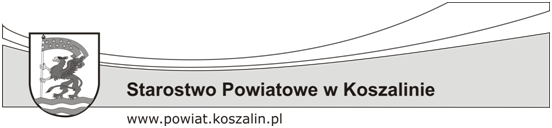 KARTA USŁUGI Wydział Rozwoju i PromocjiZMIANA WPISU W EWIDENCJI 
UCZNIOWSKICH KLUBÓW SPORTOWYCH/ sprawa, którą opisuje karta  /WR/symbol wydziału/OPRACOWAŁSPRAWDZIŁZATWIERDZIŁEwa ZagórskaTomasz HołowatyAgnieszka MaślińskaDATA:04.07.2016DATA:15.07.2016DATA:18.07.2016